Opis izleta:Gori se nahajata na skrajnem robu slovenskega etničnega ozemlja v Zahodnih Julijskih Alpah nad dolino Dunje in Kanalsko dolino.Peljali se bomo mimo Trbiža in vasi Žabnice, Ukve, Naborjet, Lužnice in večjega kraja Pontebba ali slov. Tablja, kjer je bila do leta 1918 avstrijsko italijanska meja. V Kanalski dolini, ob reki Beli (ital. Fella) bomo zavili na ozko asfaltno gorsko cesto in se odpeljali na planino Poccet. Ta cesta spominja na tisto, ki pelje na Mangart v spodnjem delu. Naš cilj, Lipnik (ital. Monte Schenone), mogočna izpostavljena gora, ki ima svojo severno prepadno steno in južna travnata pobočja. Pot je speljana prečno po pobočjih okrog gore, verjetno gre za staro vojaško pot, saj je malo pod vrhom skrita in že podrta kamnita stavba, ki je bila vojaška opazovalnica v 1. sv. vojni. Vso pot in še posebej na vrhu so se odpirali veličastni razgledi na Julijske, Karnijske in Ziljske Alpe. Nadaljevali bomo še na vrh Dunje, prav tako razglednik nad Kanalsko dolino in dolino Dunje.Vabljeni!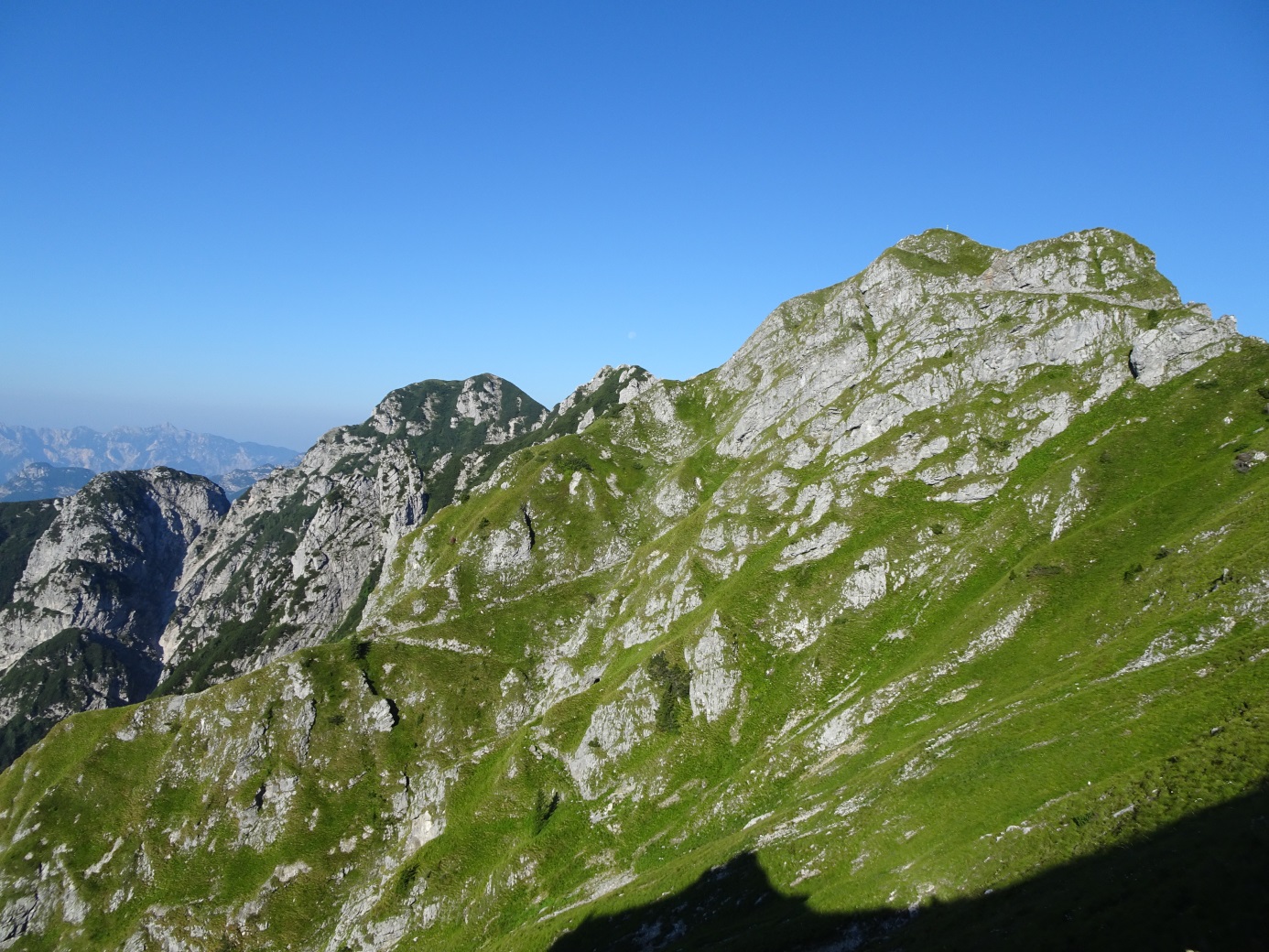 Vrh Dunje – levo in Lipnik – desnoMatjaž in FranciVODNIŠKI ODSEKVODNIŠKI ODSEKVODNIŠKI ODSEKVODNIŠKI ODSEKVODNIŠKI ODSEKVODNIŠKI ODSEKVODNIŠKI ODSEKVODNIŠKI ODSEKVODNIŠKI ODSEK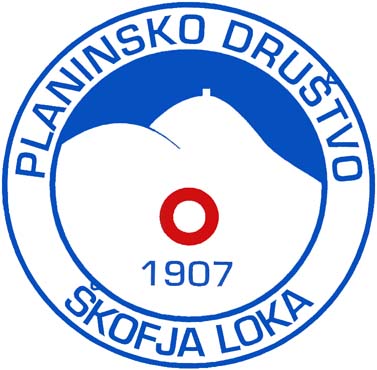 LIPNIK (1950 m) in VRH DUNJE (1961 m)LIPNIK (1950 m) in VRH DUNJE (1961 m)LIPNIK (1950 m) in VRH DUNJE (1961 m)LIPNIK (1950 m) in VRH DUNJE (1961 m)LIPNIK (1950 m) in VRH DUNJE (1961 m)LIPNIK (1950 m) in VRH DUNJE (1961 m)LIPNIK (1950 m) in VRH DUNJE (1961 m)LIPNIK (1950 m) in VRH DUNJE (1961 m)LIPNIK (1950 m) in VRH DUNJE (1961 m)LIPNIK (1950 m) in VRH DUNJE (1961 m)LIPNIK (1950 m) in VRH DUNJE (1961 m)LIPNIK (1950 m) in VRH DUNJE (1961 m)LIPNIK (1950 m) in VRH DUNJE (1961 m)LIPNIK (1950 m) in VRH DUNJE (1961 m)LIPNIK (1950 m) in VRH DUNJE (1961 m)LIPNIK (1950 m) in VRH DUNJE (1961 m)LIPNIK (1950 m) in VRH DUNJE (1961 m)ki bo:v soboto, 15. 9. 2018v soboto, 15. 9. 2018v soboto, 15. 9. 2018v soboto, 15. 9. 2018v soboto, 15. 9. 2018v soboto, 15. 9. 2018v soboto, 15. 9. 2018odhod ob:odhod ob:odhod ob:odhod ob:odhod ob:odhod ob:5:005:00uriurizbirališče:zbirališče:zbirališče:zbirališče:parkirišče nasproti AP Škofja Lokaparkirišče nasproti AP Škofja Lokaparkirišče nasproti AP Škofja Lokaparkirišče nasproti AP Škofja Lokaparkirišče nasproti AP Škofja Lokaparkirišče nasproti AP Škofja Lokaparkirišče nasproti AP Škofja Lokaparkirišče nasproti AP Škofja Lokaparkirišče nasproti AP Škofja Lokaparkirišče nasproti AP Škofja Lokaparkirišče nasproti AP Škofja Lokaparkirišče nasproti AP Škofja Lokaparkirišče nasproti AP Škofja Lokaparkirišče nasproti AP Škofja Lokaprevoz z / s:prevoz z / s:prevoz z / s:prevoz z / s:posebnim avtobusomposebnim avtobusomposebnim avtobusomposebnim avtobusomposebnim avtobusomposebnim avtobusomposebnim avtobusomposebnim avtobusomposebnim avtobusomposebnim avtobusomposebnim avtobusomposebnim avtobusomposebnim avtobusomposebnim avtobusomprijavite se:prijavite se:prijavite se:prijavite se:na PD Škofja Loka051 332 777 ali vodnikomana PD Škofja Loka051 332 777 ali vodnikomana PD Škofja Loka051 332 777 ali vodnikomana PD Škofja Loka051 332 777 ali vodnikomana PD Škofja Loka051 332 777 ali vodnikomana PD Škofja Loka051 332 777 ali vodnikomado:do:do:petka, 14. 9. 2018petka, 14. 9. 2018petka, 14. 9. 2018petka, 14. 9. 2018petka, 14. 9. 2018tura je:tura je:nezahtevnanezahtevnanezahtevnanezahtevnanezahtevnahoje je za:hoje je za:hoje je za:hoje je za:666666urPriporočljiva oprema:Priporočljiva oprema:Priporočljiva oprema:Priporočljiva oprema:Priporočljiva oprema:vremenskim razmeram primernavremenskim razmeram primernavremenskim razmeram primernavremenskim razmeram primernavremenskim razmeram primernavremenskim razmeram primernavremenskim razmeram primernavremenskim razmeram primernavremenskim razmeram primernavremenskim razmeram primernavremenskim razmeram primernavremenskim razmeram primernavremenskim razmeram primernaPomembno  sporočilo:Pomembno  sporočilo:Pomembno  sporočilo:Pomembno  sporočilo:Pomembno  sporočilo:Na poti ni koč, hrana in pijača iz nahrbtnika.Na poti ni koč, hrana in pijača iz nahrbtnika.Na poti ni koč, hrana in pijača iz nahrbtnika.Na poti ni koč, hrana in pijača iz nahrbtnika.Na poti ni koč, hrana in pijača iz nahrbtnika.Na poti ni koč, hrana in pijača iz nahrbtnika.Na poti ni koč, hrana in pijača iz nahrbtnika.Na poti ni koč, hrana in pijača iz nahrbtnika.Na poti ni koč, hrana in pijača iz nahrbtnika.Na poti ni koč, hrana in pijača iz nahrbtnika.Na poti ni koč, hrana in pijača iz nahrbtnika.Na poti ni koč, hrana in pijača iz nahrbtnika.Na poti ni koč, hrana in pijača iz nahrbtnika.vodnik: vodnik: vodnik: vodnik: vodnik: vodnik: Matjaž PeterneljMatjaž PeterneljMatjaž Peterneljtelefon:telefon:telefon:telefon:telefon:telefon:041 378 075041 378 075041 378 075pom. vodnik: pom. vodnik: pom. vodnik: pom. vodnik: pom. vodnik: pom. vodnik: Franci TavčarFranci TavčarFranci Tavčartelefon:telefon:telefon:telefon:telefon:telefon:041 333 798041 333 798041 333 798